保定市2023年第一季度社会人员普通话水平测试报名、现场确认及交费公告依据河北省普通话测试工作部署，就我市2023年第一季度社会人员普通话水平测试工作公告如下，请广大考生认真阅读。一、报名时间3月8日9：00——3月9日17：00二、报名方式线上报名三、报名网址http://hbbm.cltt.org。建议使用谷歌浏览器。四、报名人数暂定1000名五、报名要求1.报名人员应为社会人员，不接收在校生的报考。2.报名时请考生认真填报个人信息，考生信息在现场确认后将不可更改。报名表中从事职业栏：社会人员/其他；考生所在单位栏：统一填写为信息确认、交费点所在县（市、区）（具体见图片示例）。上传照片应为390*567像素的白底免冠证件照。如因考生信息错误或照片不清晰，造成《普通话水平测试等级证书》无法正常使用等后果，由考生自行承担。如下图所示：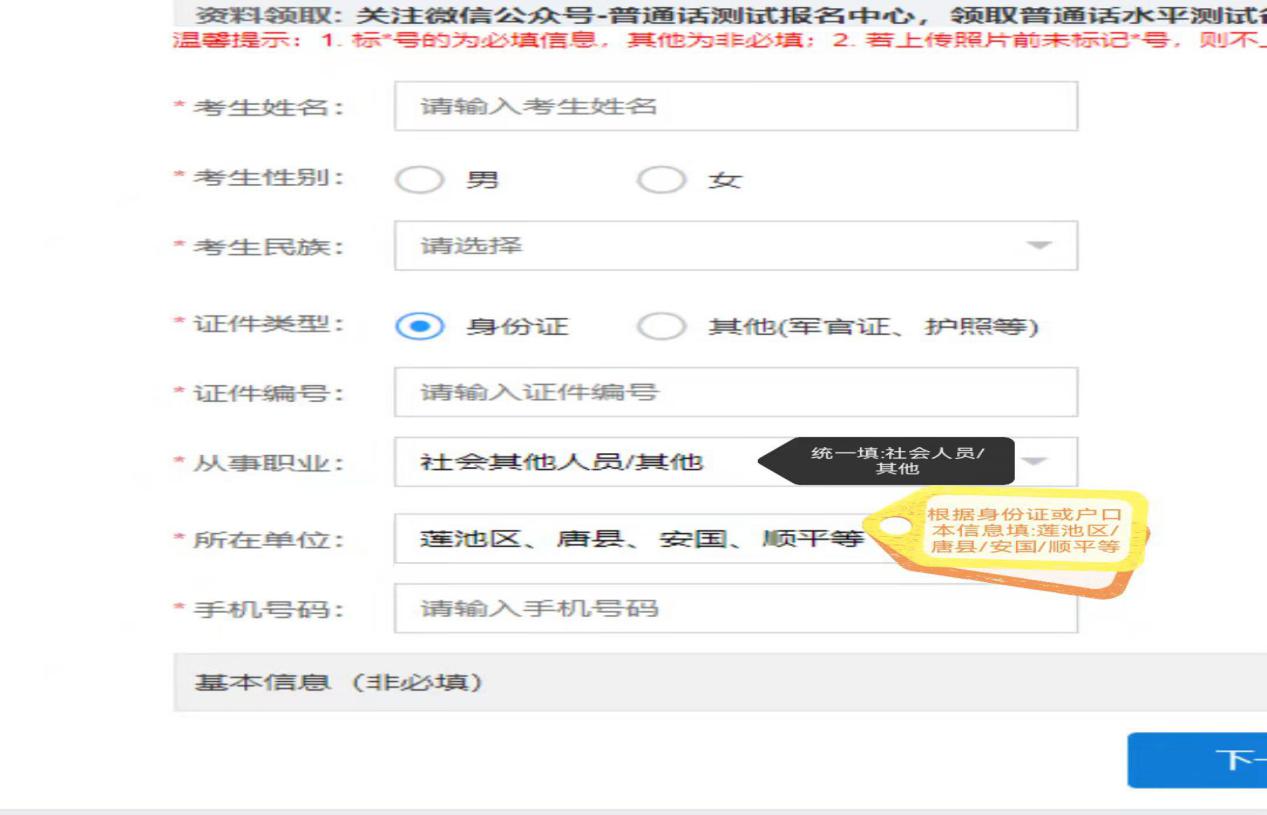 六、现场确认及交费（一）现场确认人员已完成2023年第一季度社会人员网上报名的考生（二）现场确认及交费时间2023年3月29日 上午8：30-11：30；下午14：30-17：30现场确认地点 （详见附表）       为方便考生、本着就近原则现场确认。（四）现场确认时考生需提供的材料 1.身份证原件 2.报名费50元（微信支付） 七、测试时间以准考证时间为准（初定4月4日）。八、其他事项1.本次网上报名、现场确认及测试不指定考试用书，未委托任何培训机构，请广大考生知悉，谨防上当受骗。2.报名信息不符合规定的，后台审核会自动删除，无电话通知，请考生认真填写报名信息，并随时关注信息变化。3.现场确认及考试环节考生需全程佩戴口罩。4.保定市语言文字培训测试站联系电话：0312-5061336，请工作日8:30—11:30和14:30—17:30时间段进行咨询。保定市（县、区）报名点联系方式保定市（县、区）报名点联系方式保定市（县、区）报名点联系方式县（市、区）联系电话地址保定市0312-5061336保定市七一中路45号市教师进修学校清苑0312-8110202清苑区教师进修学校三楼语委办 徐水0312-8683768振兴东路31号教师发展中心语委办满城19303127053满城教师进修学校201办公室 博野0312-8328666博野县教师进修学校高阳0312-6296269高阳县建新北大街西街小学润德楼五楼语委办唐县0312-7495988唐县向阳南街6号教师进修学校三楼易县0312-2412223易县教育局二楼203高碑店0312-6396051高碑店教体局东一楼语委办曲阳0312-4221368曲阳县教师进修学校安国0312-3551935安国市教师进修学校语委办涞源0312－7318040涞源县教师发展中心106室蠡县0312-6211718蠡县教体局五楼语委办望都0312-8446309望都县新城区小学院内四楼语委办定兴 0312-6917270定兴县教师进修学校涿州0312-3630256涿州市教师发展中心三楼语委办阜平0312-7220466阜平县教师发展中心办公室涞水0312-4895587涞水县教师进修学校二楼语委办 顺平0312-7615255顺平县教师进修学校（第一小学院内）